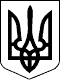 Дергачівська міська радаІІІ сесія VІІ скликанняРІШЕННЯВід 10 грудня 2015 року                                                                                                 № 7Про надання матеріальної допомоги громадянам - мешканцям міста Дергачі на поховання Розглянувши заяви громадян - мешканців міста Дергачі, про надання матеріальної допомоги на поховання рідних, клопотання голови Дергачівської міської первинної організацій ветеранів України Цибульського А.І., акти депутатів Дергачівської міської ради, з метою підтримки громадян, які опинилися в складних життєвих обставинах, відповідно Програми соціально – економічного і культурного розвитку міста Дергачі на 2015 рік, затвердженої рішенням №22 LХVІІ сесії VІ скликання від 06 лютого 2015 року, виходячи із заходів щодо реалізації Програми, фінансування в межах реальних можливостей бюджету, керуючись ст.ст. 26, 59 Закону України «Про місцеве самоврядування в Україні» міська рада,-                                                  ВИРІШИЛА: Надати матеріальну допомогу громадянам - мешканцям міста Дергачі на поховання рідних згідно додатків 1, 2 (додаються).Контроль за виконанням даного рішення покласти на постійну комісію з питань планування, бюджету та фінансів.        Дергачівський міський голова                                                             О.В.ЛисицькийДодаток 1 до рішення № 7ІІІ сесія VІІ скликанняДергачівської міської ради від 10 грудня 2015 рокуСписок мешканців міста Дергачі, яким надається матеріальна допомога на поховання рідних (перерахування комунальному підприємству «Дергачівська міська ритуальна служба»)Заступник Дергачівського міського голови з фінансово-економічних питань 							О.С. ХристенкоДодаток 2 до рішення № 7ІІІ сесія VІІ скликанняДергачівської міської ради від 10 грудня 2015 рокуСписок мешканців міста Дергачі, яким надається матеріальна допомога на поховання рідних (видача готівкою)Заступник Дергачівського міського голови з фінансово-економічних питань 							О.С. Христенко№ п/пПрізвище, Ім’я, по-батьковіАдреса заявникаСума, грн.Цибульський Анатолій Івановична похованняОстроверх Уляни Іллівним. Дергачі, вул. Сумський шлях (колишня Петровського), 803301,26№ п/пПрізвище, Ім’я, по-батьковіАдреса заявникаСума, грн.1.Цибульський Анатолій Івановична поховання Іваненко Федора Власовичам. Дергачі, вул. Сумський шлях (колишня Петровського), 80500,00Суслик Зінаїда Павлівнана похованняСуслик Олександра Васильовичам. Дергачі, вул. Чкалова, 38500,00Кудрич Світлана Степанівнана поховання сина Кудрич Олександра Олександровичам. Дергачі, вул. Центральна, 21 «А», кв.5 1000,00